Приложение 7 к Протоколу заочного голосования Организационного комитета Международной олимпиады Ассоциации «Глобальные университеты» для абитуриентов магистратуры и аспирантуры от 20.06.2023 № 1-зСтруктура научного профиля (портфолио) потенциальных научных руководителей участников трека аспирантуры Международной олимпиады Ассоциации «Глобальные университеты» для абитуриентов магистратуры и аспирантуры.UniversitySechenov UniversityLevel of English proficiencyB1Educational program and field of the educational program for which the applicant will be accepted3.02 Clinical medicine (educational program)3.02 WE, 3.02 DS (field of the educational program)List of research projects of the potential supervisor (participation+leadership)Study of the clinical course and predictors of unfavorable outcome of progressive pulmonary fibrosisThe role of pulse oscillometry in the differential diagnosis of interstitial lung diseasesStudy of peak inspiratory flow in patients with chronic obstructive pulmonary diseaseList of the topics offered for the prospective scientific researchStudy of the clinical course and predictors of unfavorable outcome of progressive pulmonary fibrosisThe role of pulse oscillometry in the differential diagnosis of interstitial lung diseasesStudy of peak inspiratory flow in patients with chronic obstructive pulmonary disease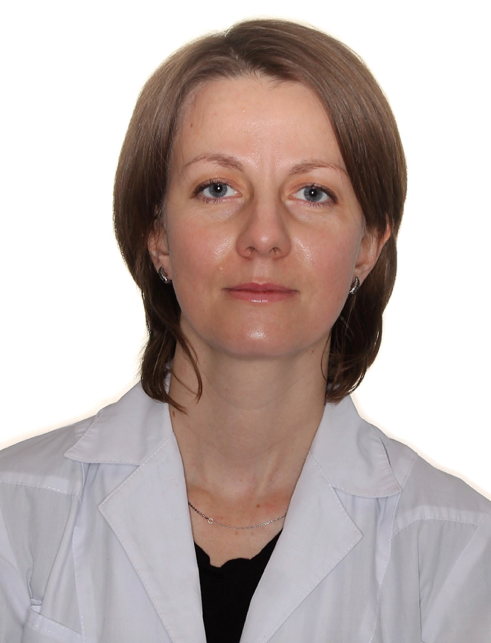 Research supervisor:Natalia V. TrushenkoPhD (Sechenov University)3.02 WE, 3.02 DS (field of the educational program)Research supervisor:Natalia V. TrushenkoPhD (Sechenov University)Supervisor’s research interestsInterstitial lung diseasesChronic obstructive pulmonary diseaseResearch supervisor:Natalia V. TrushenkoPhD (Sechenov University)Research highlights:Maintaining a register of patients with rare lung diseases, including idiopathic pulmonary fibrosis. hypersensitivity pneumonitis, nonspecific interstitial pneumoniaResearch supervisor:Natalia V. TrushenkoPhD (Sechenov University)Supervisor’s specific requirements:Postgraduate education in pulmonologyExperience in diagnosis and treatment of interstitial lung diseasesKnowledge of pulse oscillometry techniquesKnowledge of methods for complex research of respiratory function - spirometry, body plethysmography, diffusion testHaving the ability to conduct load testsHaving the skill to puncture the peripheral radial artery to study the gas composition of arterial bloodResearch supervisor:Natalia V. TrushenkoPhD (Sechenov University)Supervisor’s main publicationsTotal number of publications in journals indexed by Web of Science, Scopus, RSCI over the past 5 years - 19Trushenko NV, Suvorova OA, Nekludova GV, Levina IA, Chikina SY, Nikolenko AM, Tsareva NA, Volkov AV, Yaroshetskiy AI, Merzhoeva ZM, Nuralieva GS, Avdeev SN. Predictors of Pulmonary Hypertension and Right Ventricular Dysfunction in Patients with Hypersensitivity Pneumonitis. Life (Basel). 2023 Jun 8;13(6):1348. doi: 10.3390/life13061348. PMID: 37374130; PMCID: PMC10302253.Trushenko NV, Suvorova OA, Pershina ES, Nekludova GV, Chikina SY, Levina IA, Chernyaev AL, Samsonova MV, Tyurin IE, Mustafina MK, Yaroshetskiy AI, Nadtochiy NB, Merzhoeva ZM, Proshkina AA, Avdeev SN. Predictors of Progression and Mortality in Patients with Chronic Hypersensitivity Pneumonitis: Retrospective Analysis of Registry of Fibrosing Interstitial Lung Diseases. Life (Basel). 2023 Feb 8;13(2):467. doi: 10.3390/life13020467. PMID: 36836825; PMCID: PMC9965638.Chikina S, Cherniak A, Merzhoeva Z, Tyurin I, Trushenko N, Proshkina A, Ataman K, Avdeev S. Russian Registry of Idiopathic Pulmonary Fibrosis: Clinical Features, Treatment Management, and Outcomes. Life (Basel). 2023 Feb 3;13(2):435. doi: 10.3390/life13020435. PMID: 36836792; PMCID: PMC9964580.D. Kosanovic, A. I. Yaroshetskiy, N. A. Tsareva, Z. M. Merzhoeva, N. V. Trushenko, S. N. Avdeev   Recombinant tissue plasminogen activator treatment for COVID-19 associated ARDS and acute cor pulmonale // International Journal of Infectious Diseases. – 2021. – Vol. 104. – P. 108-110. – DOI 10.1016/j.ijid.2020.12.043.Avdeev SN*, Yaroshetskiy AI*, Tsareva NA*, Merzhoeva ZM*, Trushenko NV*, Nekludova GV*, Chikina SY* Noninvasive ventilation for acute hypoxemic respiratory failure in patients with COVID-19 // American Journal of Emergency Medicine 39:154-15710.1016/j.ajem.2020.09.075.Avdeev SN*, Nekludova GV*, Trushenko NV*, Tsareva NA*, Yaroshetskiy AI*, Kosanovic D.* Lung ultrasound can predict response to the prone position in awake non-intubated patients with COVID-19 associated acute respiratory distress syndrome.  Critical Care 25(1):35 10.1186/s13054-021-03472-1Nekludova GV*, Avdeev SN*, Tsareva NA*, Trushenko NV*, Ataman K Using TAPSE (tricuspid annular plane systolic excursion) as a predictor of poor prognosis of COVID-19: is it enough? International Journal of Infectious Diseases 109:44:00 10.1016/j.ijid.2021.04.056.Avdeev SN*, Nekludova GV*, Tsareva NA*, Yaroshetskiy AI*, Merzhoeva ZM*, Nuralieva GS*, Trushenko NV Pain, Swelling and Blue Discoloration of Right Hand in a COVID-19 Annals of Emergency Medicine.77(6):650-657 10.1016/j.annemergmed.2021.01.001Avdeev SN*, Trushenko NV*, Chikina SY*, Tsareva NA*, Merzhoeva ZM*, Yaroshetskiy AI*, Sopova VI, Sopova MI, Rosenberg OA, Schermuly RT, Kosanovic D.* Beneficial effects of inhaled surfactant in patients with COVID-19-associated acute respiratory distress syndrome. Respiratory Medicine 1959:49:00 10.1016/j.rmed.2021.106489Avdeev SN*, Trushenko NV*, Tsareva NA*, Yaroshetskiy AI*, Merzhoeva ZM*, Nuralieva GS*, Nekludova GV*, Chikina SY*, Gneusheva TY*, Suvorova OA, Shmidt AE  Anti-IL-17 monoclonal antibodies in hospitalized patients with severe COVID-19:  A pilot study. Cytokine 2739:47:0010.1016/j.cyto.2021.155627Tsareva NA*, Avdeev SN*, Kosanovic D*, Schermuly RT, Trushenko NV*, Nekludova GV* Inhaled iloprost improves gas exchange in patients with COVID-19 and acute respiratory distress syndrome Critical Care 25(1):258 10.1186/s13054-021-03690-7Avdeev SN*, Yaroshetskiy AI*, Nuralieva GS*, Merzhoeva ZM*, Trushenko NV How can we predict the failure of awake proning in acute hypoxemic respiratory failure associated with COVID-19? American Journal of Emergency Medicine S0735-6757(21)00621-510.1016/j.ajem.2021.07.047Tofacitinib versus standard of care treatment in patients with COVID-19 pneumonia and respiratory failure: a multicenter cohort study / L. Akulkina, M. Yu. Brovko, N. M. Bulanov [et al.] // European Respiratory Journal, Supplement. – 2021. – Vol. 58. – No S65. – P. 3970. – DOI 10.1183/13993003.congress-2021.OA3970.Results of intellectual activityNot Applicable